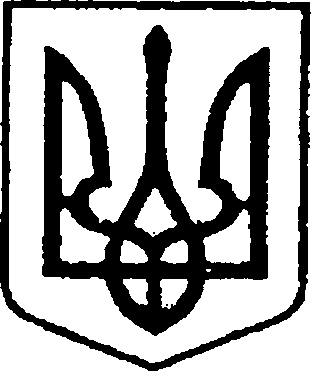 УКРАЇНАЧЕРНІГІВСЬКА ОБЛАСТЬН І Ж И Н С Ь К А    М І С Ь К А    Р А Д АВ И К О Н А В Ч И Й    К О М І Т Е ТР І Ш Е Н Н Я14 березня 2024 року	                    м. Ніжин	                                         № 133Про відзначення з нагоди Дня працівниківжитлово-комунального господарства тапобутового обслуговування населення України   Відповідно до статей 40, 42, 59 Закону України «Про місцеве самоврядування в Україні», рішення Ніжинської міської ради Чернігівської області «Про внесення змін до рішення Ніжинської міської ради                            від 03 травня 2017 року № 27-23/2017 «Про затвердження Положень                  про Почесну грамоту, Грамоту та Подяку виконавчого комітету Ніжинської міської ради» від 02.02.2018 р. № 18-35/2018, Регламенту виконавчого комітету Ніжинської міської ради Чернігівської області VІІI скликання, затвердженого рішенням Ніжинської міської ради Чернігівської області VІІI скликання від 24.12.2020 р. № 27-4/2020, клопотання заступника начальника Управління житлово-комунального господарства та будівництва Ніжинської міської ради Світлани Сіренко від 11.03.2024 р. виконавчий комітет Ніжинської міської ради вирішив: 	1. Нагородити Почесною грамотою виконавчого комітету Ніжинської міської ради за віддану працю, високий професіоналізм та з нагоди відзначення професійного свята – Дня працівників житлово-комунального господарства і побутового обслуговування населення України:	1.1. ГАНДИШ Людмилу Іванівну –  бухгалтера КП «Керуюча компанія «Північна» Ніжинської міської ради Чернігівської області.	 2. Нагородити Грамотою виконавчого комітету Ніжинської міської ради Чернігівської області за сумлінне виконання службових обов’язків, високий професіоналізм та з нагоди відзначення Дня працівників житлово-комунального господарства та побутового обслуговування населення України:	2.1. ХРОПАТОГО Юрія Михайловича – слюсаря з експлуатації та ремонту газового устаткування 5 розряду групи ГРП ШРП Ніжинської дільниці Ніжинського УЕГГ;	2.2. ВІТВІЦЬКУ Лесю Анатоліївну – провідного інженера з якості КП «Ніжинське МБТІ» Чернігівської обласної ради;	2.3. ДВОРЕЦЬКОГО Сергія Миколайовича – слюсаря 4 розряду з ремонту устаткування теплових пунктів ТОВ «НіжинТеплоМережі» Ніжинської міської ради Чернігівської області;	2.4. КРАСНОВИДА Валерія Миколайовича – слюсаря АВР (водопровідні мережі) «Водопостачання», комунального підприємства «Ніжинське управління водопровідно-каналізаційного господарства» Ніжинської міської ради Чернігівської області.	3. Оголосити Подяку виконавчого комітету Ніжинської міської ради за сумлінну працю, вагомі досягнення при виконанні службових обов’язків  та з нагоди відзначення професійного свята – Дня працівників житлово-комунального господарства та побутового обслуговування населення України:	3.1. БОНДАРУ Миколі Григоровичу – водію автотранспортних  засобів транспортної дільниці КП «ВУКГ»  Ніжинської міської ради Чернігівської області;	3.2. ПРИХОДЬКО Наталії Миколаївні – прибиральнику територій дільниці прибирання вулиць КП «ВУКГ» Ніжинської міської ради Чернігівської області;	3.3. КОВТУН Аллі Станіславівні – прибиральнику територій дільниці прибирання вулиць КП «ВУКГ» Ніжинської міської ради Чернігівської області;	3.4. ШУСТ Валентині Володимирівні – робітнику з благоустрою дільниці утримання парків та скверів КП «ВУКГ» Ніжинської міської ради Чернігівської області;	3.5. МАРЧЕНКУ Ігорю Олександровичу – електрогазозварнику «Очисні споруди» комунального підприємства «Ніжинське управління водопровідно-каналізаційного господарства» Ніжинської міської ради Чернігівської області;	3.6. ГРЕБІНЮ Володимиру Васильовичу – водію Транспортного цеху комунального підприємства «Ніжинське управління водопровідно-каналізаційного господарства» Ніжинської міської ради Чернігівської області;	3.7. ГЛИНЯНОМУ Анатолію Михайловичу – слюсарю АВР (каналізаційні мережі) «Водовідведення», комунального підприємства «Ніжинське управління водопровідно-каналізаційного господарства» Ніжинської міської ради Чернігівської області;	3.8. КИРИЧЕНКУ Анатолію Анатолійовичу – оператору котельні 5 розряду виробничої дільниці № 1 ТОВ «НіжинТеплоМережі» Ніжинської міської ради Чернігівської області;	3.9. ЛІЧАЄВУ Олександру Миколайовичу – слюсарю 4 розряду з обслуговування тепломереж виробничої дільниці № 4 ТОВ «НіжинТеплоМережі» Ніжинської міської ради Чернігівської області;	3.10. САВИЧУ Миколі Сергійовичу – слюсарю 5 розряду з обслуговування тепломереж виробничої дільниці № 3 ТОВ «НіжинТеплоМережі» Ніжинської міської ради Чернігівської області;	3.11. САВИЧ Людмилі Миколаївні – інженеру виробничо-технічного відділу Ніжинської дільниці Ніжинського УЕГГ; 	3.12. МІЩЕНКО Наталії Іванівні – заступнику директора комунального підприємства «Оренда комунального майна» Ніжинської міської ради Чернігівської області;	3.13. ПОКАЛЬЧУК Олені Григорівні – заступнику головного бухгалтера комунального підприємства «Комунальний ринок» Ніжинської міської ради Чернігівської області;	3.14. ЯРМОЛЕНКО Катерині Миколаївні – бухгалтеру комунального підприємства «Комунальний ринок» Ніжинської міської ради Чернігівської області;	3.15. КИРИЧЕНКО Наталії Олександрівні – бухгалтеру КП «Школяр» Ніжинської міської ради Чернігівської області;	3.16. АВДЄЄВІЙ Світлані Василівні – шеф-кухарю їдальні ЗОШ № 16 Ніжинської міської ради Чернігівської області;	3.17. ВОЛКОВСЬКІЙ Марії Геннадіївні –  інженеру-кошториснику КП «Служба Єдиного Замовника» Ніжинської міської ради Чернігівської області;	3.18. КУПРІЙ Світлані Дмитрівні – двірнику КП «Служба Єдиного Замовника» Ніжинської міської ради Чернігівської області;	3.19. УЛЯНЧЕНКУ Петру Петровичу – слюсарю-сантехніку 4 розряду КП «Служба Єдиного Замовника» Ніжинської міської ради Чернігівської області;	3.20. ФІЛАНЧУК-МАКУСІ Наталії Миколаївні – двірнику ПП «ХОСТ-Н»;	3.21. ОЛЕФІРУ Сергію Андрійовичу – електрику дільниці ПП «ХОСТ-Н»;	3.22. ЛЕЩЕВІЙ Олені Василівні – двірнику ТОВ «БУДСЕРВІС САН»;	3.23. СОЛОМАСІ Світлані Валеріївні – робітнику з благоустрою ТОВ «К.П.О.Ф. «Комунальник»;	3.24 ЖЕЛЄЗНОМУ Сергію Андрійовичу – інспектору-ревізору КП «МСП-ВАРТА» Ніжинської міської ради Чернігівської області.  	4. Сектору з питань кадрової політики відділу юридично-кадрового забезпечення апарату виконавчого комітету Ніжинської міської ради (Людмила Кучер) забезпечити оприлюднення цього рішення на офіційному сайті Ніжинської міської ради.5. Відділу бухгалтерського обліку апарату виконавчого комітету Ніжинської міської ради (Наталія Єфіменко) забезпечити виконання цього рішення у частині придбання бланків Почесної грамоти, Грамот, Подяк, рамок.6. Фінансовому управлінню Ніжинської міської ради виділити виконавчому комітету Ніжинської міської ради кошти за рахунок «Програми з відзначення державних та професійних свят, ювілейних та святкових дат, відзначення осіб, які зробили вагомий внесок у розвиток Ніжинської міської територіальної громади, здійснення представницьких та інших заходів на 2024 рік»:6.1. у сумі 1242,23 грн. на покриття витрат на грошову винагороду – КТКВ (0210180), КЕКВ (2730);6.2. у сумі 390 грн. на покриття витрат для придбання квіткової продукції – КТКВ (0210180), КЕКВ (2210).7. Контроль за виконанням цього рішення покласти на керуючого справами виконавчого комітету Ніжинської міської ради Валерія Салогуба.Головуючий на засіданні виконавчого комітету Ніжинської міської ради,перший заступник міського голови з питаньдіяльності виконавчих органів ради                                        Федір ВОВЧЕНКОПояснювальна запискадо проєкту рішення виконавчого комітету Ніжинської міської ради«Про відзначення з нагоди Дня працівників житлово-комунального господарства та побутового обслуговування населення України»	Відповідно до ст. 40 Закону України «Про місцеве самоврядування                в Україні», рішення Ніжинської міської ради Чернігівської області                     «Про внесення змін до рішення Ніжинської міської ради від 03 травня                 2017 року №27-23/2017 «Про затвердження Положень про Почесну грамоту, Грамоту та Подяку виконавчого комітету Ніжинської міської ради»                        від 02.02.2018р. №18-35/2018, заступника начальника Управління житлово-комунального господарства та будівництва Ніжинської міської ради Світлани Сіренко від 11.03.2024 р. до відзначення Почесними грамотами, Грамотами та Подяками виконавчого комітету Ніжинської міської ради пропонуються кандидатури з нагоди відзначення Дня працівників житлово-комунального господарства та побутового обслуговування населення України.	Проєкт рішення складається з семи пунктів. Доповідати проєкт рішення на засіданні буде начальник сектору з питань кадрової політики відділу юридично-кадрового забезпечення апарату виконавчого комітету Ніжинської міської ради Людмила КУЧЕР.Начальник відділу юридично-кадровогозабезпечення апарату виконавчогокомітету Ніжинської міської ради                                                В’ячеслав ЛЕГА